Name: …                                                                                          Surname: …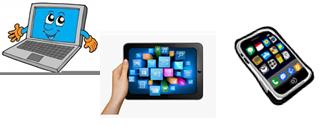              Home Schooling 74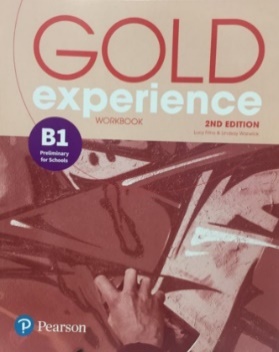 CLICK AND WORK ONLINE: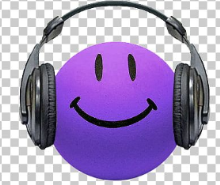 Gold Experience B1, 2nd Edition Workbook (page 70)LISTENINGHS 74 A: https://forms.gle/iErHssp2NMqpgXa36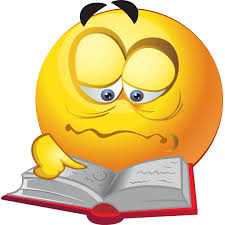 Gold Experience B1, 2nd Edition Workbook (page 66)READINGHS 74 B: https://forms.gle/1YCGUSaRVHhakUHD6PLEASE PRESS “SUBMIT/SEND” AT THE END OF YOUR ONLINE WORKPOR FAVOR PRESIONAR “ENVIAR” AL FINAL DEL TRABAJO EN LÍNEA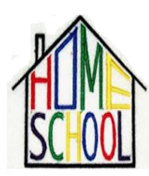 